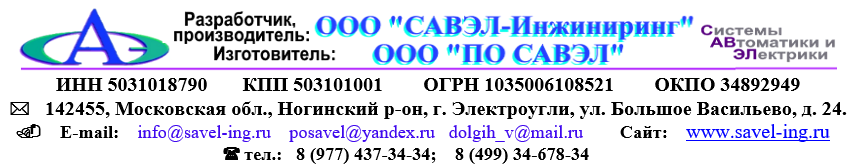 Модуль расширения(дискретных входов)СИ-34-Di-16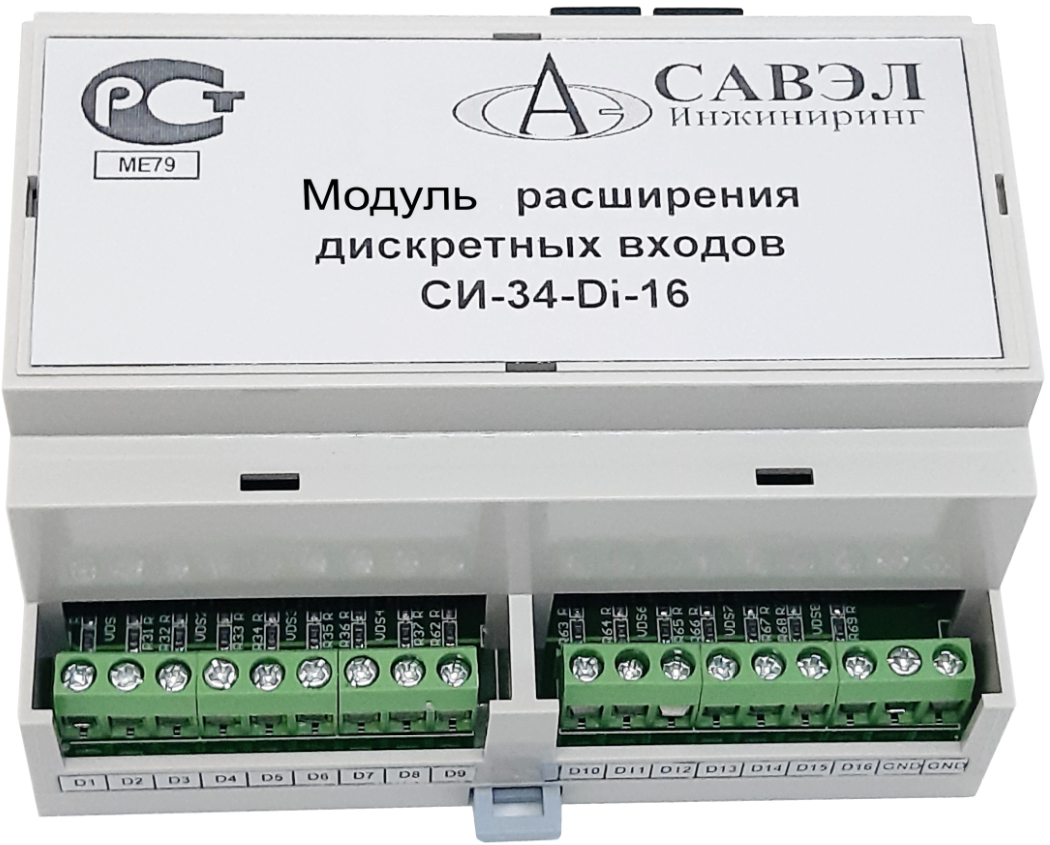 Техническое описаниеРуководство по эксплуатацииг. МоскваМодуль расширения дискретных входов СИ-34-Di-16 (далее – Расширитель)Область применения:ВентиляцияЦТПДругоеРасширитель входов работает совместно с контроллером типа СИ-34-Феникс и в соответствии с программой основного контроллера.Технические характеристикиКраткое описание.Расширитель входов используется совместно с контроллером СИ-34-Феникс при необходимости получения большего количества дискретных входов. В основном такое решение используется для сбора сигналов для системы диспетчеризации с электросилового оборудования, огне задерживающих клапанов, систем дымоудаления, пожарной и охранной сигнализации. Конфигурирование расширителя производится при помощи в меню контроллера к которому подключен расширитель или через SCADa систему.Конструкция.Расширитель входов изготавливается в пластиковом корпусе и предназначен для встраивания в технологическое оборудование или для установки в защищенный щит управления.  Схема подключения.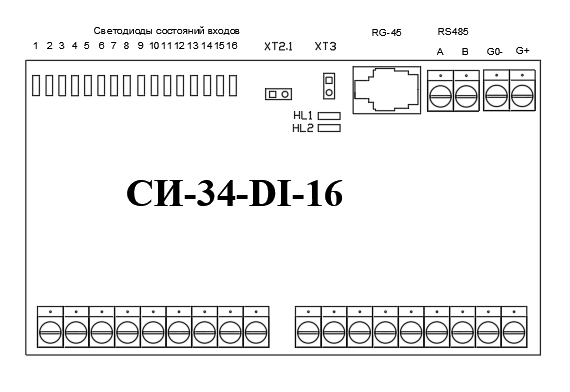 рис.1Подключение напряжения питания.Питание расширителя осуществляется переменным током напряжением 24В частотой 50Гц. Подключение напряжения питания осуществляется согласно рис. 2.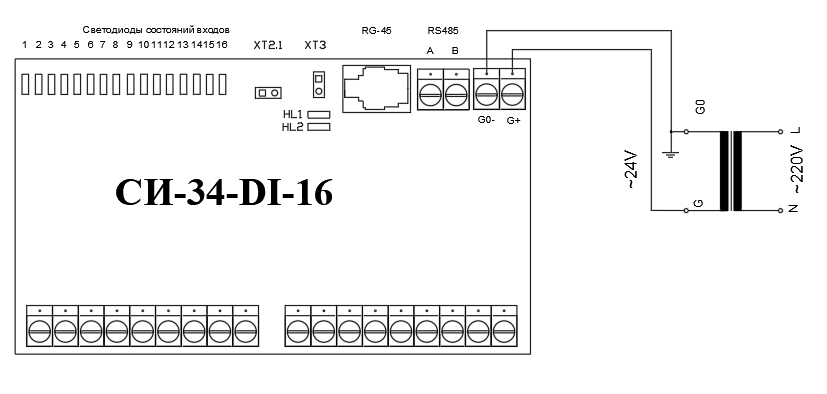                                                           рис. 2.           Подключение датчиков к дискретным входам.К дискретным входам контроллера подключаются датчики с сигналом типа «сухой» контакт. Датчики подключаются, как показано на рис.3.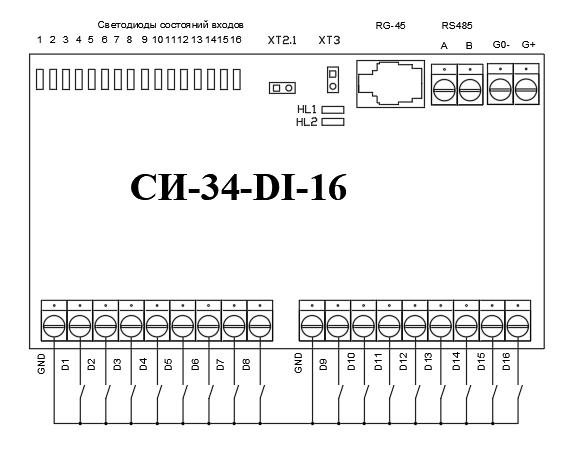                                                                                                  рис.3Подключение модулей расширения к контроллеру СИ-34-Феникс по сети RS-485.	На первом и последнем из устройств необходима установка терминаторов, для исключения наводок по сети и устойчивой работы сети RS-485.Для подключения к контроллеру используются винтовые клеммники см. рис 4.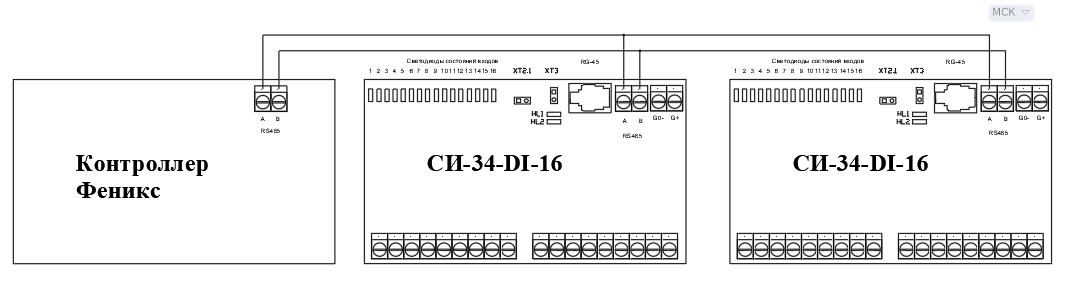 Гарантийный ремонт осуществляется по адресу: 142455, Московская обл., Богородский г.о., г. Электроугли, ул. Большое Васильево, д.24, ООО «ПО САВЭЛ»          ВНИМАНИЕ!  1)  Паспорт не действителен без отметки даты продажи и штампа изготовителя.                                  2)  В случае отсутствия паспорта прибор в ремонт по гарантии не принимается. Напряжение питанияАС,DC 24В (+20/-20%), 50...60 ГцПотребляемая мощность4,5 ВА (без периферии)15 ВА максимальное значениеДискретные входыD1  –  D16Количество, шт.16ТипNO "сухой контакт"ИнтерфейсыТипRS-485Количество, шт.1 Допустимая скорость обмена по интерфейсам10, 20, 50, 100, 125, 250, 500, 1000 кБит/секТипUSB-2.0Количество, шт.1Срок службы, не менее10 летКоличество модулей расширения подключаемых к 1 контроллеруНе более 8Индикация Дисплей контроллераУправлениекнопочная клавиатура контроллераПодключение:Входы дискретныевинтовые клеммы, 0,5…1,5мм2Вес без упаковки, не более0,45 кгГабаритные размеры105х90х58ммУсловия окружающей средыОкружающая температура:     - рабочая     - хранениеОкружающая влажность+ 5  ... + 45С- 25 ... + 50С10...90 % отн.МонтажНа DIN РЕЙКУ Безопасность:  безопасность изделиякатегория по перегрузкамУровень помех  электробезопасностьEN61010-1II2SELV-E (PELV по IEC364-4-41)СертификацияПродукт соответствует требованиям марки СЕ